KEISHA ELISABETH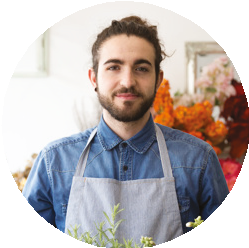 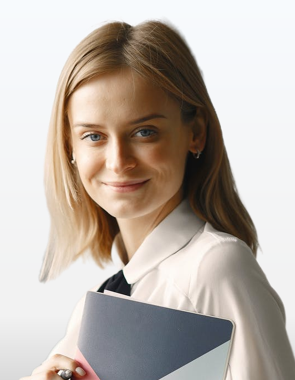 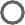 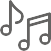 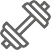 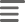 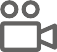 VIDEOGRAPHERCONTACT 		EDUCATION     	PROFILE 		EXPERIENCE	 	Write about your self. Lorem ipsum dolor sit amet, consectetuer adipisc- ing elit, sed diam nonummy nibh euismod tincidunt ut laoreet dolore magna aliquam erat volutpat. Lorem ipsum dolor sit amet, consectetuer2015 - 2017Job Position Company NameDeﬁnition about your job. Lorem ipsum dolor sit amet, consectetuer adipiscing elit, sed diam nonu nibh euismod tincidunt ut laoreet.adipiscing elit, sed diam nonummy nibh euismod tincidunt ut laoreet dolore magna aliquam erat. Lorem ipsum dolor sit amet, consectetuer adipiscing elit sed.INTEREST     	2015 - 2017	Job PositionCompany NameDeﬁnition about your job. Lorem ipsum dolor sit amet, consectetuer adipiscing elit, sed diam nonu nibh euismod tincidunt ut laoreet.2015 - 2017	Job PositionCompany NameDeﬁnition about your job. Lorem ipsum dolor sit amet, consectetuer adipiscing elit, sed diam nonu nibh euismod tincidunt ut laoreet.SKILL    	REFERANCE	 	Referance NameMs Excel Ms Word Cinema 4d IndesignIllustrator Photoshop HTML 5CSS JqueryPosisition Here & Company+62 8123456789dropemail@here.comLANGUAGE	 	English	FrancePhone :+62 123456789Email	:youremail@here.com2012 - 2015Bachelor of ArtUniversity / Collage / InstituteAddress Street City Zip Code State Country2015 - 2017Master in Communication University / Collage / Institute